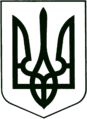 УКРАЇНА
МОГИЛІВ-ПОДІЛЬСЬКА МІСЬКА РАДА
ВІННИЦЬКОЇ ОБЛАСТІВИКОНАВЧИЙ КОМІТЕТ                                                           РІШЕННЯ №51Від 29 лютого 2024 року                                              м. Могилів-ПодільськийПро затвердження подання до суду щодо призначення опікуна для недієздатної особи          Керуючись пп. 4 п. б ч. 1 ст. 34, ст.ст. 40, 59 Закону України «Про місцеве самоврядування в Україні», ст.ст. 55, 56, 60, 62, 63, 67-75 Цивільного кодексу України, наказом Державного комітету України у справах сім’ї та молоді, Міністерства освіти України, Міністерства охорони здоров’я України, Міністерства праці та соціальної політики України від 26.05.1999 №34/166/131/88, зареєстрованого в Міністерстві юстиції України 17.06.1999№387/3680, враховуючи протокол засідання опікунської ради з питань прав повнолітніх осіб, які потребують опіки (піклування) при виконавчому комітеті Могилів-Подільської міської ради Вінницької області від ___ №___, - виконавчий комітет міської ради ВИРІШИВ:	1. Затвердити подання опікунської ради з питань прав повнолітніх осіб, які потребують опіки (піклування), при виконавчому комітеті Могилів-Подільської міської ради Вінницької області щодо можливого призначення опікуном гр. ______________, _________ року народження, над гр. ________, _____________ року народження, у випадку визнання Могилів-Подільським міськрайонним судом її недієздатною особою згідно з додатком 1.	1.1. Доручити опікунській раді з питань прав повнолітніх осіб, які потребують опіки (піклування), при виконавчому комітеті Могилів-Подільської міської ради Вінницької області надати до Могилів-Подільського міськрайонного суду Вінницької області подання щодо можливості призначення опікуном гр. ________________ над гр. _________________.	2. Затвердити подання опікунської ради з питань прав повнолітніх осіб, які потребують опіки (піклування), при виконавчому комітеті Могилів-Подільської міської ради Вінницької області щодо можливого призначення опікуном гр. ______________, __________ року народження, над гр. _______, _______________ року народження, у випадку визнання Могилів-Подільським міськрайонним судом його недієздатною особою згідно з додатком 2. 	2.1. Доручити опікунській раді з питань прав повнолітніх осіб, які потребують опіки (піклування), при виконавчому комітеті Могилів-Подільської міської ради Вінницької області надати до Могилів-Подільського міськрайонного суду Вінницької області подання щодо можливості призначення опікуном гр. _______________ над гр. ___________________.	3. Контроль за виконанням даного рішення покласти на заступника міського голови з питань діяльності виконавчих органів Слободянюка М.В.         Міський голова	                                                 Геннадій ГЛУХМАНЮК                                                                                                 Додаток 1                                                                                     до рішення виконавчого                                                                                      комітету міської ради                                                                                     від 29 лютого 2024 року №51 ПОДАННЯопікунської ради з питань прав повнолітніх осіб, які потребують опіки (піклування), при виконавчому комітеті Могилів-Подільської міської ради Вінницької області щодо можливості призначення опікуном гр. ____________________ над гр. _________________________________	На розгляд засідання опікунської ради з питань забезпечення прав повнолітніх осіб, які потребують опіки (піклування), Могилів-Подільської міської ради надійшла заява адвоката Гринькова Євгенія Віталійовича в інтересах гр. _____________________, _______ року народження, який проживає за адресою: _____________________________, щодо надання подання органу опіки та піклування про призначення його опікуном над сестрою гр. ___________________, ______________ року народження.	Гр. _______________ проживає в будинку разом з гр.гр. _____________. Відповідно до довідки до акта огляду медико-соціальною експертною комісією серія _________ №_________ від _________ гр. _______________ - особа з інвалідністю, група І «Б», загальне захворювання, потребує постійного регульованого стороннього догляду та допомоги. 	Було проведено обстеження умов проживання гр. ___________________ в результаті якого встановлено, що умови проживання на належному рівні та придатні для повноцінного життя.	Також при обстеженні було встановлено, що у гр. ___________________ мовлення невиразне, потребує постійного стороннього догляду.   	Адвокат Гриньков Євгеній Віталійович в інтересах гр. _______________ подав на розгляд органу опіки та піклування наступні документи: - заяву про надання подання та можливість призначення гр. ________________     опікуном над гр. ______________________;- копію паспорта гр. _______________________; - копію паспорта гр. _______________________; - копію довідки ЛКК від __________ №____ гр. _____________________; - копію довідки до акта огляду медико-соціальною експертною комісією   серія _________ №_________ від _________ гр. ________________; - копію витягу про зареєстрованих у житловому приміщенні/будинку осіб   від ___________ №_____; - копію свідоцтва про народження _________ №__________ гр. ________; - копію свідоцтва про народження _____ №_________ гр. _____________; - копія свідоцтва про право на заняття адвокатською діяльністю серія ___     №__________; - копія ордера на надання правничої (правової) допомоги від _________.	Дане питання слухалось на засіданні опікунської ради з питань прав повнолітніх осіб, які потребують опіки (піклування) при виконавчому комітеті Могилів-Подільської міської ради Вінницької області 19.02.2024.	Відповідно до ст.ст. 55, 60, 63 Цивільного кодексу України суд встановлює опіку над фізичною особою у разі визнання її недієздатною і призначає опікуна за поданням органу опіки та піклування. Опіка встановлюється з метою забезпечення особистих немайнових прав та інтересів малолітніх, неповнолітніх осіб, а також повнолітніх осіб, які за станом здоров’я не можуть самостійно здійснювати свої права та обов’язки. Опікун призначається переважно з осіб, які перебувають у сімейних, родинних відносинах з підопічним, з урахуванням особистих стосунків між ними, можливості особи виконувати обов’язки опікуна.          Враховуючи вищевикладене та керуючись нормами Цивільного кодексу України, наказом Державного комітету України у справах сім’ї та молоді, Міністерства освіти України, Міністерства охорони здоров’я України, Міністерства праці та соціальної політики України від 26.05.1999 №34/166/131/88 «Про затвердження Правил опіки та піклування», зареєстрованого в Міністерстві юстиції України 17.06.1999 №387/3680, опікунська рада з питань забезпечення прав повнолітніх осіб, які потребують опіки (піклування) вважає можливим рекомендувати Могилів-Подільському міськрайонному суду призначити гр. _____________ опікуном над гр. _______ у випадку визнання Могилів-Подільським міськрайонним судом її недієздатною особою.   Перший заступник міського голови                                     Петро БЕЗМЕЩУК		                                                                             Додаток 2                                                                                     до рішення виконавчого                                                                                      комітету міської ради                                                                                     від 29 лютого 2024 року №51 ПОДАННЯопікунської ради з питань прав повнолітніх осіб, які потребують опіки (піклування), при виконавчому комітеті Могилів-Подільської міської ради Вінницької області щодо можливості призначення опікуном гр. ___________________ над гр. ______________________________	На розгляд засідання опікунської ради з питань забезпечення прав повнолітніх осіб, які потребують опіки (піклування), Могилів-Подільської міської ради надійшла заява гр. __________________, ____________ року народження, який проживає за адресою: ______________________, щодо надання подання органу опіки та піклування про призначення його опікуном над братом гр. _________________, _______________ року народження.	Гр. _____________________ проживає в будинку разом з гр.гр. ________________________. Відповідно до довідки до акта огляду медико-соціальною експертною комісією серія _____ №_______ від ________ є інвалід з дитинства, група І «А». 	Було проведено обстеження умов проживання гр. ________________ в результаті якого встановлено, що умови проживання на належному рівні та придатні для повноцінного життя.	Також при обстеженні було встановлено, що гр. ____________________ потребує постійного стороннього догляду.   	Гр. ___________________ подав на розгляд органу опіки та піклування наступні документи: - заяву про надання подання та можливість призначення гр. _______________    опікуном над гр. _______________________; - копію паспорта гр. ______________________; - копію паспорта гр. ______________________; - копію довідки до акта огляду медико-соціальною експертною комісією серія    ________ №__________від ______________; - копію рішення ЛКК №____ від ___________ гр. ______________________; - копію витягу №____ від ______________ про зареєстрованих у житловому     приміщенні/будинку осіб; - копію витягу №____ від ______________ про зареєстрованих у житловому   приміщенні/будинку осіб; - копія свідоцтва про народження ____ №___________; - копія свідоцтва про народження _______ №________.Дане питання слухалось на засіданні опікунської ради з питань прав повнолітніх осіб, які потребують опіки (піклування) при виконавчому комітеті Могилів-Подільської міської ради Вінницької області 19.02.2024.	Відповідно до ст.ст. 55, 60, 63 Цивільного кодексу України суд встановлює опіку над фізичною особою у разі визнання її недієздатною/обмежено дієздатною і призначає опікуна/піклувальника за поданням органу опіки та піклування. Опіка/піклування встановлюється з метою забезпечення особистих немайнових прав та інтересів малолітніх, неповнолітніх осіб, а також повнолітніх осіб, які за станом здоров’я не можуть самостійно здійснювати свої права та обов’язки. Опікун/піклувальник призначається переважно з осіб, які перебувають у сімейних, родинних відносинах з підопічним, з урахуванням особистих стосунків між ними, можливості особи виконувати обов’язки опікуна/піклувальника.          Враховуючи вищевикладене та керуючись нормами Цивільного кодексу України, наказом Державного комітету України у справах сім’ї та молоді, Міністерства освіти України, Міністерства охорони здоров’я України, Міністерства праці та соціальної політики України від 26.05.1999 №34/166/131/88 «Про затвердження Правил опіки та піклування», зареєстрованого в Міністерстві юстиції України 17.06.1999 №387/3680, опікунська рада з питань забезпечення прав повнолітніх осіб, які потребують опіки (піклування) вважає можливим рекомендувати Могилів-Подільському міськрайонному суду призначити гр. ______________________ опікуном над гр. ____________________ у випадку визнання Могилів-Подільським міськрайонним судом його недієздатною особою.    Перший заступник міського голови                                     Петро БЕЗМЕЩУК		